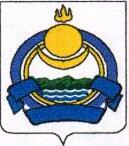 РЕСПУБЛИКА БУРЯТИЯМуниципальное образование «Селенгинский район»Районный Совет депутатов шестого созываРЕШЕНИЕСорок четвертой очередной сессии  г. Гусиноозерск                                   № 254                        «17» марта 2023 г.	    О внесении изменений в решение Районного Совета депутатовот 02.11.2018 №276 «Об утверждении порядкапредоставления в аренду и безвозмездное пользованиеимущества, находящегося в собственности муниципального образования «Селенгинский район»   В целях повышения эффективности использования имущества, находящегося в муниципальной собственности, Совет депутатов муниципального образования «Селенгинский район»:РЕШИЛ:1. Внести следующие изменения в Порядок предоставления в аренду и безвозмездное пользование имущества, находящегося в собственности Муниципального образования «Селенгинский район», утвержденный решением сессии от 02.11.2018 №276 «Об утверждении порядка предоставления в аренду и безвозмездное пользование имущества, находящегося в собственности муниципального образования «Селенгинский район»:1.1. В пункте 5 слова «на срок не более 5 лет» заменить словами «на срок не более 15 лет».2. Настоящее решение вступает в силу со дня его опубликования в районной газете «Селенга»  и подлежит размещению на официальном сайте Администрации МО «Селенгинский район» в сети Интернет.3.  Контроль за исполнением настоящего решения возложить на Комитет по имуществу, землепользованию и градостроительству Селенгинского района (Т.Г. Калашникова). Глава муниципального образования«Селенгинский район»	                                                                         С.Д. Гармаев			Председатель районного Совета депутатов муниципального образования «Селенгинский район»                                                А.М. Балдаков